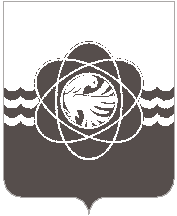 54 сессии четвертого созываот 28.08.2018 № 451О награждении Почетной грамотоймуниципального образования «городДесногорск» Смоленской областиВ соответствии со ст.26 Устава муниципального образования «город Десногорск» Смоленской области, рассмотрев обращение Администрации муниципального образования «город Десногорск» Смоленской области от 20.08.2018 №7684 и материалы комиссии Администрации муниципального образования «город Десногорск» Смоленской области по награждениям, учитывая рекомендации постоянных депутатских комиссий, Десногорский городской Совет Р Е Ш И Л: 	1. Наградить Почетной грамотой муниципального образования «город Десногорск» Смоленской области за многолетний добросовестный труд, достижение высоких показателей в системе здравоохранения города Десногорска и в связи с празднованием 40-летия образования медсанчасти:- Домоховскую Людмилу Михайловну – старшую медсестру хирургического отделения стационара ФГБУЗ МСЧ № 135 ФМБА России;- Караваева Валерия Петровича – врача – психиатра ФГБУЗ МСЧ № 135 ФМБА России (в настоящее время находится на заслуженном отдыхе).2. Настоящее решение опубликовать в газете «Десна».ПредседательДесногорского городского Совета                                                   В.Н. Блохин   Глава      муниципального    образования    «город Десногорск» Смоленской области                                               А.Н. Шубин                       